95 White Bridge Rd., STE. 312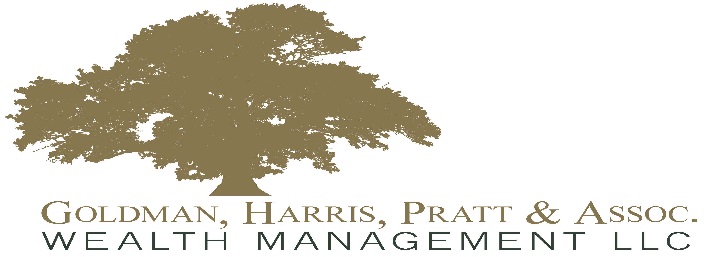 Nashville, TN  37205Phone: 615-354-8928 Fax: 615-354-8938www.ghpwealthmanagement.com I.A.F.F. 140 Member Life Insurance InformationEach Member of the Local 140 has a life insurance policy as part of their membershipBasic coverage for each member is $10,000.00Additional coverage can be added onto a Member’s policyAdditional coverage is added in increments of $10,000.00 (up to a maximum of $50,000.00)Additional coverage additional costs apply as follows:An additional $20,000.00 is $4.00 more per paydayAn additional $30,000.00 is $6.00 more per paydayAn additional $40,000.00 is $8.00 more per paydayIf a member chooses to increase coverage to $20,000.00, the member can also add family coverage as follows: An additional $15,000.00 for spousal coverage (and an added $5,000.00 for children’s coverage) is $3.00 more per paydaySpousal coverage is effect for long as you are married. Children are covered until the age of 23Additional coverage has no medical checks for members under the age of 55Additional coverage for members over the age of 55 will be considered on a case by case basis for medical checksIt is suggested members should verify coverage or change beneficiary information if any recent changes have been madeAdding and verifying coverage or making changes is easyContact Matt Mayo Phone: 615-354-8928 		Email: mmayo@ghpwealthmanagement.com